Тема. «Самотність» - розповідь про останній день життя  пса Сабирли, через відчуття якого подано найдраматичнішу сторінку в історії кримських татар.Мета: знати й уміти розповісти  про літературу як відображення історії, кримськотатарського народу; пояснювати символічність образу Сабирли; аргументовано й грамотно висловлювати власну думку щодо обговорюваних питань; толерантно дискутувати , відстоювати власну думку з питань, на які існують різні точки зору; розрізняти маніпулятивні технології та протистояти їм; визнати право кожного народу на самовираження  та гідне життя на своїй землі.Хід урокуБезмірною тривогою і болем, драматизмом людської долі, усього кримськотатарського народу пройняте оповідання «Самотність»(1961).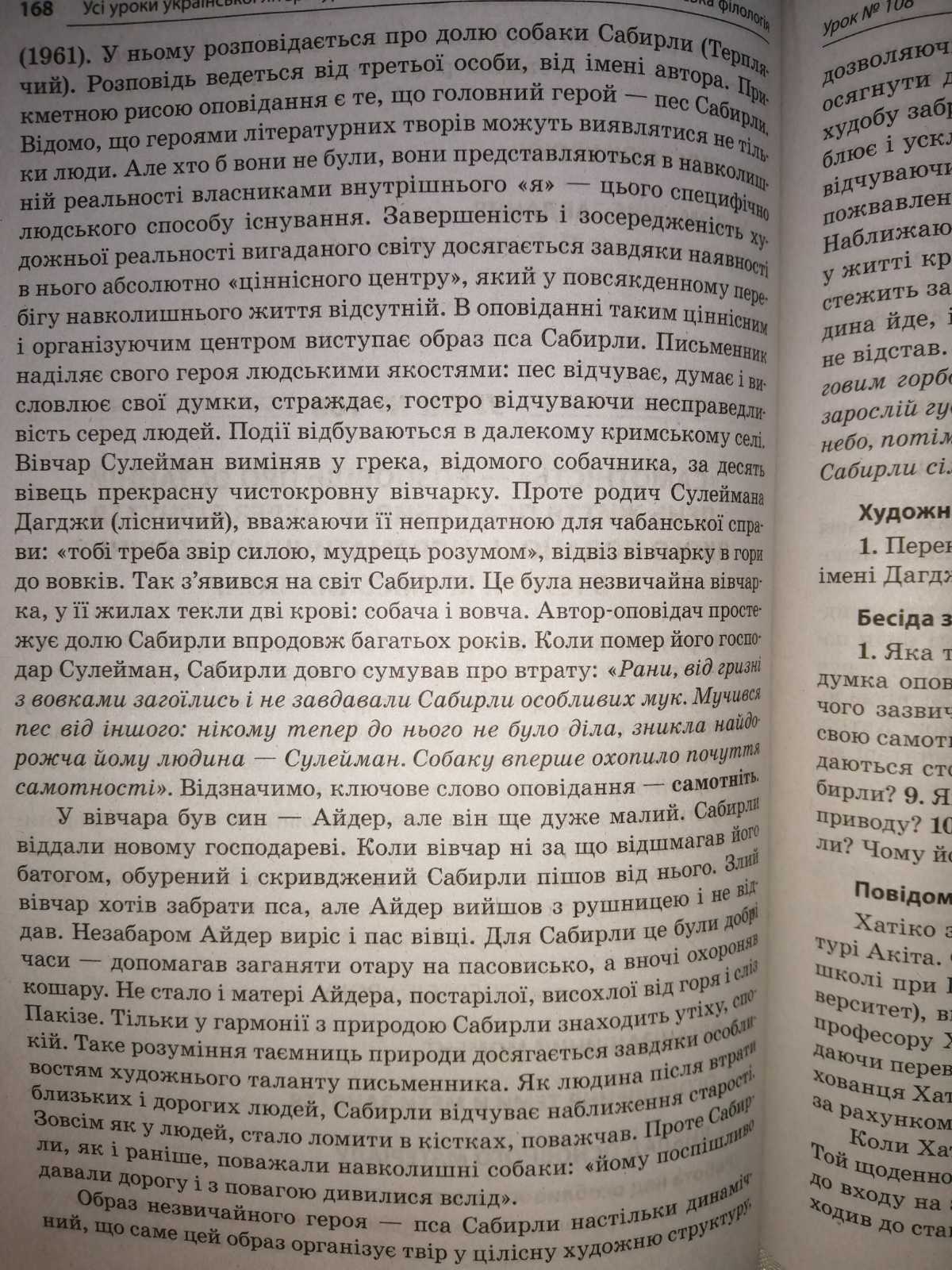 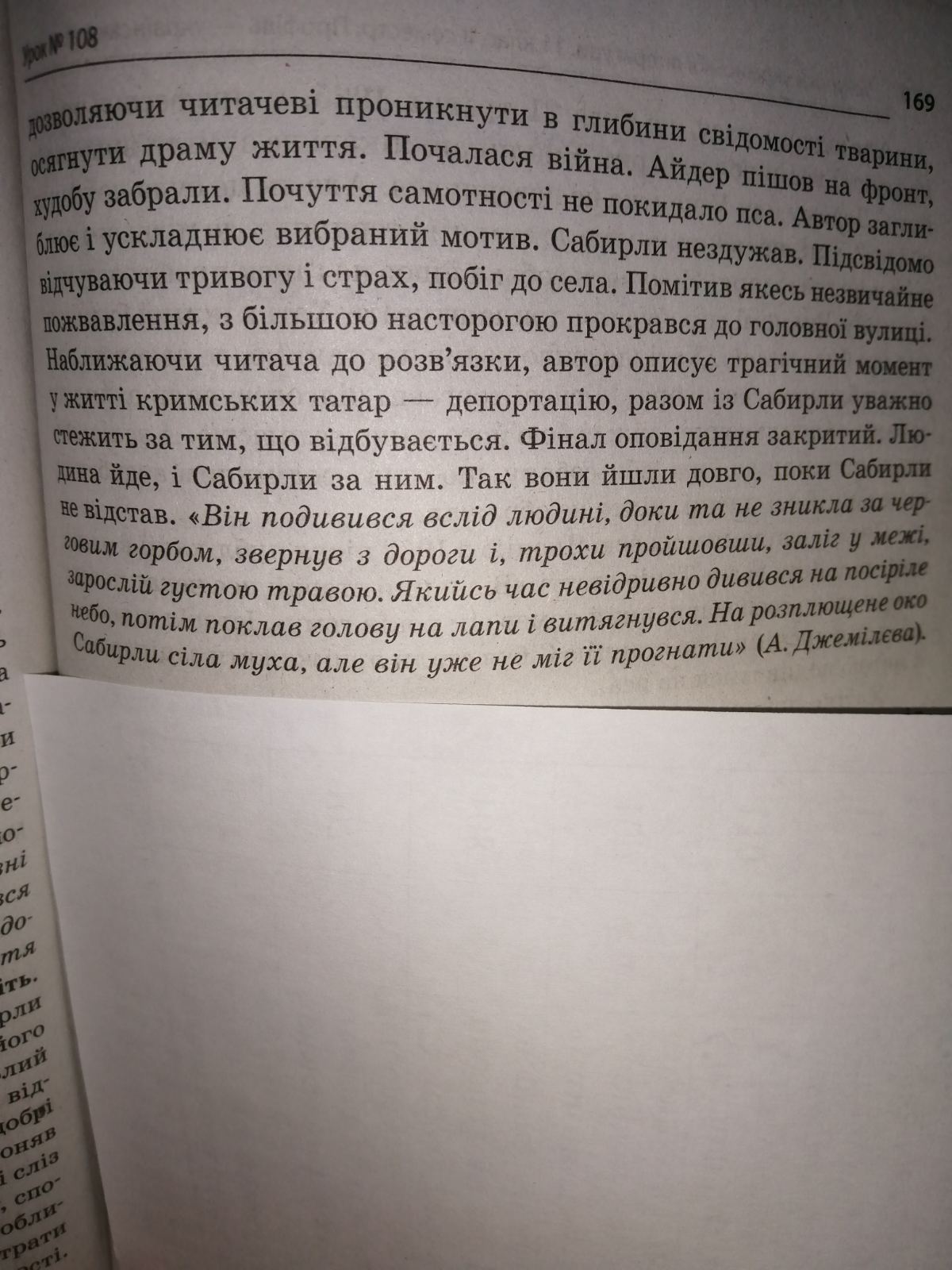 Робота з підручником с. 289-293.ПитанняЯка тема твору?У чому полягає його ідея?Яка основна думка оповідання?Чому автор обирає за героя пса? Символом чого зазвичай постає собака?Чому Сабирли постійно відчуває самотність?Як пес реагує на смерть Сулеймана7Як складаються стосунки з Айдером?Чому інші собаки поважають Сабирли? Що пес думає з цього приводу?Із якими іншими образами перегукується образ Сабирли? Чому його називають кримськотатарським Хатіко?Домашнє завдання.Написати твір-роздум «Самотність у творі Е.Умерова».